АннотацияЦикл трудов на тему «Российские многонациональные компании» посвящен изучению процесса интернационализации российских фирм, международных стратегий и операций российских многонациональных компаний (МНК), а также взаимодействию российского бизнеса с фирмами и институтами иностранных государств. На основе изучения процесса интернационализации российских МНК разных отраслей в представленных статьях анализируется и систематизируется процесс и результат международной экспансии российских компаний, начиная с формирования мотивов и предпосылок интернационализации, и заканчивая результатами реализации международных стратегий (от экспортной до инвестиционной). В цикле трудов выявлен и проанализирован широкий спектр особенностей их международной интеграции, включая выбор международных рынков, поиск и привлечение зарубежных партнеров, конкуренция за новые иностранные рынки и поиск источников конкурентных преимуществ, подготовка к сделкам слияний и поглощений и последующая интеграция, и пр. Кроме того, в представленных на конкурс трудах значительное внимание уделено проблемам, связанных с преодолением неопределенности среды бизнеса и так называемого «бремени иностранца», адаптации к новой культуре, развитию системы управления ресурсами (финансовыми, человеческими, информационными), а также роли институтов – как в стране происхождения МНК, так и на зарубежных рынках.AbstractThe cycle of research paper presented under the general title "Russian multinational companies" is devoted to the study of the process of internationalization of Russian firms, including international strategies and operations of Russian multinational companies (MNCs) and the inter-relations of Russian companies with foreign firms and institutions. Based on the thorough investigation of the internationalization of Russian MNCs (both as the phenomenon and the process), and contextualizing it at the country- and industry-level, the presented group of articles analyzes and systematizes the strategy, process and result of the international expansion of Russian companies, from the motives and prerequisites for internationalization to the results of the implementation of international strategies (including export, joint ventures, and foreign direct investments). In the series of articles, a wide range of features of their international integration was identified and analyzed, including the choice of international markets, the search and cooperation with international partners, competition for new foreign markets and the exploration of the sources of competitive advantages, mergers and acquisitions and subsequent integration, and so one. In the series of articles submitted, considerable attention is paid to the problems associated with overcoming the uncertainty of the business environment and the so-called "liability of foreigner", adaptation to a new culture, sourcing internationalization (aiming at the development of financial, human, information, and political advantages), as well as the role of institutions - both in the country of origin and in the foreign markets.А.Ю. Панибратов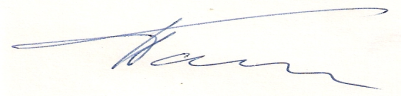 